                 ВНИМАНИЕ ВСЕМ!!!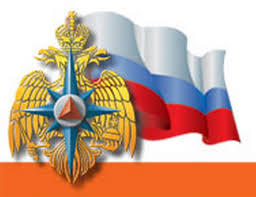                         ДЕЙСТВИЯ ПО СИГНАЛУ                             ГРАЖДАНСКОЙ ОБОРОНЫ               Для оповещения населения об угрозе возникновения или возникновении чрезвычайной ситуации, а также в военное время, при возникновении воздушной, химической или радиационной опасности в системе ГО и ЧС установлен единый сигнал «ВНИМАНИЕ ВСЕМ!!!»ЗАПОМНИТЕ: Услышав звучание сирен, прерывистые производственные и транспортные гудки, немедленно включите громкоговоритель, радиоприемник или телевизор и внимательно выслушайте экстренное сообщение управления гражданской обороны. При нахождении на работе и в общественных местах выслушайте сообщение администрации или сами обратитесь к ней за разъяснением о причине подачи сигнала. При отсутствии  или неисправности у Вас теле- или радиоприемника обратитесь за информацией к соседям. Вовремя полученная Вами и правильно понятая информация поможет Вам своевременно принять необходимые меры защиты. Будьте внимательны к последующим сообщениям управления гражданской обороны.                        ВАШИ ДЕЙСТВИЯ ПО СИГНАЛУ ОПОВЕЩЕНИЯсигналспособ передачиваши действия«Воздушная тревога»(подается при воздушной опасности)Сигнал и рекомендации органов ГО и ЧС передаются по радио, телевидению и радиоприемникам УКВ*отключите электроэнергию, газ, пар, воду, все оборудование, закройте окна;*взять средства индивидуальной защиты, документы, одежду, запас продуктов и воды;*пройти в закрепленное защитное сооружение.«Отбой воздушной тревоги» (подается при миновании угрозы)Для населения по радио, телевидению, звукоусилительными подвижными станциями передаются сообщения и рекомендации органа управления отдела по делам ГО и ЧС*возвратиться к местам работы и проживания;*быть готовым к повторному нападению противника;*иметь при себе средства индивидуальной защиты.«Угроза химического заражения» (подается при непосредственной угрозе химического заражения)По радио и телевидению передаются сообщения и рекомендации органа управления  по делам ГО и ЧС*надеть противогазы, подготовить непромокаемые пленки, накидки, плащи, сапоги;*загерметизировать помещения и не покидать их без разрешения;*отключить вентиляцию, нагревательные приборы;*загерметизировать продукты питания и воду в закрытых емкостях;*укрыться в защитном сооружении.«Угроза радиоактивного заражения»По радио и телевидению передаются сообщения и рекомендации органа управления по делам ГО и ЧС*отключить вентиляцию, оборудование;*привести в готовность обеспечить герметизацию производственных и жилых помещений;*продукты питания и запасы оды в закрытых емкостях;*принять йодистый препарат;*укрыться в защитном сооружении.